 SREE CHAITANYA INSTITUTE OF PHARMACEUTICAL SCEIENCES KARIMNAGARGuidelines to prepare M.Pharm Project documentationFont:	 1. Chapter names              -    16 Times New Roman(TNR) (bold) all caps	 2. Headings		        -   14 TNR (bold) all caps	 3. Subheadings                  -    14 TNR (bold) Capitalize Each Word	 4. Sub-Subheadings           -   12 TNR (bold) Capitalize Each Word	 5. Body of Project              -   12 TNR	 6. Text in Diagrams           -    12 TNR (all lower case)	 7. Diagrams/ Table headings/ Fig. Headings'    -    12 TNR Sentence case     		 8. If any text                       -   12 TNR Sentence case	 9. References		         -   12 TNR Sentence caseSpacing   :  2 Line Spacing between heading and body text1.5 line spacing in body text.New paragraph starts with a single tab.Margins    :               Left	1.25"		Right		1.0"   		           Top	1.0"		Bottom	1.0"Page numbers:        Position:      Bottom and Middle                                 1.   Front Pages: Small Roman numbers                                      (Excluding Title page, Certificate page, Acknowledgement page 				and Declaration page)                                 2.   Body pages           1, 2, 3…..                                 3.   Annexure              1, 2, 3……………                                                (Separate for each Annexure)		         4. References	         1, 2, 3……………Pages:                      Size:   A4 paper                             colour:  WhiteDocumentation:	Printed binding	Binding Cover:	Light blue (Pharmaceutics), Light Yellow ( Pharmaceutical Analysis & Quality      Assurance) Front pages:	Page        Title page                        Page        Certificate from the college.                        Page        Acknowledgement                        Page i      Contents                         Page ii     Nomenclature                         Page iii    List of tables                        Page iv    List of figures		Page iv    AbstractReferences:	The references should be numbered serially in the order of their occurrence in the text and their numbers should be indicated within square brackets for e.g. [3].  The section on references should list them in serial order in the following format.For textbooks - Sidney H Avner, Introduction to Physical Metallurgy, Tata McGraw-Hill,  Second Edition, 1997. For papers - M.T.Browne, M.T.Hillary, "Optimising the variables when deep drawing CRI cups", Journal of Material Process Technology, Vol. 136, 2003, pp 64-71.The body or the text of the report should have font size 12. The figures and tables must be numbered chapter wise for example:Fig. 4.1. Buccal CavityTable 3.2. Physical characters of prepared patches  	SI units are to be used in the report.  Important equations must be numbered in decimal form for e.g.	E = mC2 ….................................................................................................                   (2.4)  All equation numbers should be right justified. The project report should be brief and include descriptions of the work carried out by others only to the minimum extent necessary.  Verbatim reproduction of material available elsewhere should be strictly avoided.  Where short excerpts from published work are desired to be included, they should be within quotation marks appropriately referenced.CONTENTS                      TITLE PAGECERTIFICATEACKNOWLEDGEMENT							CONTENTS									iNOMENCLATURE								iiLIST OF TABLES								iiiLIST OF FIGURES								iv ABSTRACT									v                                                                                                           Page. NosChapter-1   INTRODUCTION                                                      				   Chapter-2 	                                          Chapter-3  Chapter-4 	 Chapter-5 	CONCLUSION	 Chapter-6	REFERENCES			ANNEXURE<< Title of the Seminar >>A Thesis Report Submitted toJAWAHARLAL NEHRU TECHNOLOGICAL UNIVERSITY HYDERABADIn partial fulfilment of the requirement For the award of the degree of MASTER  OF PHARMACYInXXXXXXXXXXXX By<< Name of the Student >>(HT.No: XXXXXX)Under the guidance of << Guide name>><Designation>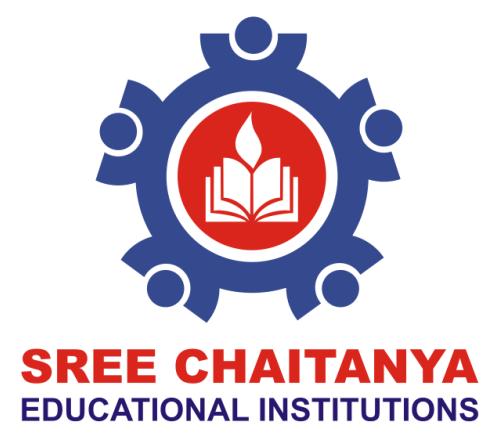 SREE CHAITANYA INSTITUTE OF PHARMACEUTICAL SCIENCES(Affiliated to JNTUH, )THIMMAPOOR, KARIMNAGAR, AP-505 527.20XX---20XXSREE CHAITANYA INSTITUTE OF PHARMACEUTICAL SCIENCESKARIMNAGAR-505 527[CERTIFICATEThis is to certify that the seminar report entitled “PROJECT TITLE” is being submitted by << Student name>>bearing a Hall ticket no << HT.No>> in partial fulfillment of the requirements for the award of the Degree of Master of Pharmacy, in the Department of XXXXXXXXXXXXX to the Sree Chaitanya Institute of Pharmaceutical Sciences, Karimnagar. Guide		                                                                                                 Head of the DepartmentXXXXXXXXXX                                                                                             XXXXXXXXXXX,Designation,                                                                                                     DesignationSree Chaitanya Institute of                                                                               Sree Chaitanya Institute ofPharmaceutical Sciences                                                                                  Pharmaceutical SciencesPrincipalSree Chaitanya InstituteOf Pharmaceutical Sciences